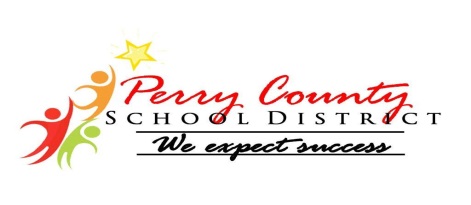 2014 - 2015District Assessment Calendar – amended (3-2-15) CIITS – grades 3 -8  Reading and MathCambridge – 7th and 9th gradeKIP survey – 6th, 8th, 10th and 12th MonthType of AssessmentDateAugustMAP AssessmentMAP – 18th – 29thSeptemberExplore (8th grade ) Plan (10th grade)24thOctoberKIP Survey KIP – 1st – 8th NovemberMAP Assessment/CambridgeMAP – 10th – 21st / Cambridge Nov. 25th (7th grade)DecemberJanuaryFebruary KOSSA (high school)  KOSSA –March 16th 2015MarchACT – Grade 11 ACT –17thApril MAP AssessmentMap – April 6th – 17th MayK-PREP Last 2 weeks of school